APPENDIX C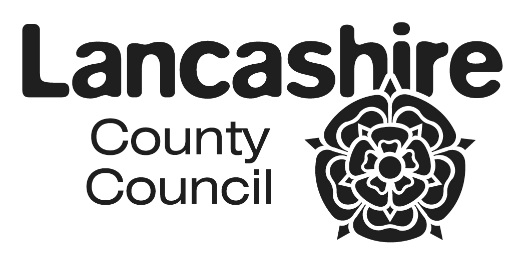 